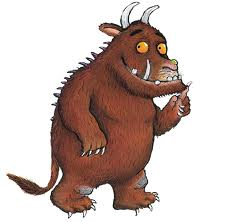 This term I have learnedI have got better atI am very proud ofThis would have helped me with my learning / made it even better in classNext term I would like to learn I will try hard to improve